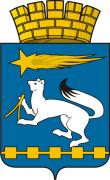 АДМИНИСТРАЦИЯ ГОРОДСКОГО ОКРУГАНИЖНЯЯ САЛДАП О С Т А Н О В Л Е Н И Е20.08.2019                                                                                               № 555	                                           г. Нижняя СалдаО проведении эвакуационных мероприятий в условиях чрезвычайных ситуаций природного и техногенного характера и их обеспеченияна территории городского округа Нижняя СалдаВ соответствии с Федеральным законом от 21 декабря 1994 года               № 68-ФЗ «О защите населения и территорий от чрезвычайных ситуаций природного и техногенного характера», Федеральным законом                           от 12 февраля 1998 года № 28-ФЗ «О гражданской обороне», постановлением Правительства Российской Федерации от 22.06.2004         № 303 «Об утверждении Положения об эвакуации населения, материальных   и культурных ценностей в безопасные районы», в целях подготовки  и организованного проведения мероприятий по эвакуации населения города в безопасные районы при возникновении или угрозе возникновения чрезвычайных ситуаций  и в условиях военного времени, руководствуясь Уставом городского округа Нижняя Салда, администрация городского округа Нижняя СалдаПОСТАНОВЛЯЕТ:Утвердить Положение о проведении эвакуационных мероприятий в условиях чрезвычайных ситуаций природного  и техногенного характера и их обеспечения на территории городского округа Нижняя Салда (приложение).Опубликовать настоящее постановление в газете «Городской вестник плюс» и разместить на официальном сайте администрации городского округа Нижняя Салда.Контроль за исполнением настоящего постановления возложить на первого заместителя главы администрации городского округа Нижняя Салда Гузикова С.Н.И.о. главы  городского округа		   		           С.Н. ГузиковПОЛОЖЕНИЕо проведении эвакуационных мероприятий в чрезвычайных ситуациях природного и техногенного характера на территории городского округа Нижняя СалдаГлава 1. Общие положения1.1. Настоящее Положение о проведении эвакуационных мероприятий в чрезвычайных ситуациях природного и техногенного характера на территории городского округа Нижняя Салда (далее - Положение) определяет порядок планирования, организации, проведения и обеспечения эвакуации населения в чрезвычайных ситуациях природного и техногенного характера (далее - чрезвычайные ситуации) на территории городского округа Нижняя Салда.1.2. Эвакуационные мероприятия включают в себя следующие понятия:эвакуация населения - комплекс мероприятий по организованному вывозу (выводу) населения из зоны чрезвычайной ситуации или вероятной чрезвычайной ситуации, а также жизнеобеспечение эвакуированных в районе размещения;1.2.1. безопасный район (место) - территория, находящаяся вне пределов зоны действия поражающих факторов чрезвычайной ситуации и подготовленная для размещения населения, эвакуируемого из зоны чрезвычайной ситуации;1.2.2. жизнеобеспечение населения в чрезвычайной ситуации - это совокупность взаимосвязанных по времени, ресурсам и месту проведения силами и средствами единой государственной системы предупреждения и ликвидации чрезвычайных ситуаций мероприятий, направленных на создание и поддержание условий, минимально необходимых для сохранения жизни и поддержания здоровья людей в зонах чрезвычайных ситуаций, на маршрутах их эвакуации и в местах размещения эвакуированных по нормам и нормативам по чрезвычайным ситуациям, разработанным и утвержденным в установленном порядке.Глава 2. Планирование эвакуации населения2.1. Планирование эвакуационных мероприятий осуществляется на основе возможной обстановки, которая может сложиться на определенной территории в результате чрезвычайной ситуации, вследствие которой возникает угроза жизни или здоровью людей.2.2. Планы эвакуации населения разрабатываются заблаговременно в виде разделов планов действий по предупреждению и ликвидации последствий чрезвычайных ситуаций на региональном и муниципальном уровнях, а также в организациях, попадающих в зону действия поражающих факторов возможных чрезвычайных ситуаций.2.3. Организационно-методическое руководство, планирование эвакуационных мероприятий в чрезвычайных ситуациях на территории городского округа Нижняя Салда осуществляет Муниципальное казённое учреждение «Управление гражданской защиты городского округа Нижняя Салда».Глава 3. Организация и проведение эвакуации населения3.1. Эвакуация населения является основным способом защиты населения при возникновении (угрозе возникновения) чрезвычайных ситуаций, вследствие которых возникает угроза жизни или здоровью людей.3.2. В зависимости от времени и сроков проведения возможны следующие варианты эвакуации населения: упреждающая (заблаговременная) и экстренная (безотлагательная):3.2.1. Упреждающая (заблаговременная) эвакуация населения проводится из зон возможного действия поражающих факторов при получении достоверных данных о высокой вероятности возникновения чрезвычайной ситуации.3.2.2. Экстренная (безотлагательная) эвакуация населения проводится при возникновении чрезвычайной ситуации.3.3. В зависимости от характера опасности, времени действия поражающих факторов чрезвычайной ситуации и нарушения условий жизнеобеспечения населения возможна общая или частичная эвакуация населения:3.3.1. Общая эвакуация предполагает вывоз (вывод) всех категорий населения из зоны чрезвычайной ситуации.3.3.2. Частичная эвакуация осуществляется при необходимости вывоза (вывода) из зоны чрезвычайной ситуации определенной категории населения.3.4. Эвакуация населения из зон чрезвычайных ситуаций проводится в пункты временного размещения, расположенные вне этих зон. Под пункты временного размещения используются дворец культуры, спортивные сооружения, учебные заведения и другие соответствующие помещения.3.5. Решение о проведении эвакуации населения в соответствии с действующим законодательством принимают:3.5.1. При возникновении (угрозе возникновения) чрезвычайной ситуации муниципального характера - глава городского округа Нижняя Салда по предложению комиссии по предупреждению и ликвидации чрезвычайных ситуаций и обеспечению пожарной безопасности (далее КЧС и ОПБ) городского округа Нижняя Салда.3.5.2. При возникновении (угрозе возникновения) чрезвычайной ситуации локального характера - руководитель организации.3.6. Руководство и проведение эвакуации из зоны чрезвычайной ситуации возлагаются на эвакуационные (эвакоприемные) органы, которые создаются заблаговременно администрацией городского округа Нижняя Салда, организациями соответственно на муниципальном уровне и в организациях, откуда в зависимости от возможной обстановки планируется эвакуация населения, рабочих и служащих.3.7. К эвакуационным органам относятся:3.7.1. Эвакуационные (эвакоприемные) комиссии.3.7.2. Приемные эвакуационные пункты.3.8. Эвакуационные (эвакоприемные) комиссии создаются для проведения эвакуации населения из зон чрезвычайных ситуаций, для организации непосредственного приема, размещения и обеспечения эвакуированного из зон чрезвычайных ситуаций населения.3.9. Приемные эвакуационные пункты развертываются в пунктах высадки эвакуируемого населения и предназначаются для встречи и отправки эвакуируемых в места последующего размещения.3.10. В зависимости от обстановки, которая может сложиться в результате чрезвычайной ситуации, и от количества населения, подлежащего эвакуации, эвакуационные органы могут не развертываться, а соответствующими решениями в зависимости от характера чрезвычайной ситуации назначаются ответственные лица (группа лиц) за проведение эвакуации населения.3.11. Способы эвакуации населения, сроки ее проведения, категория и количество населения, подлежащего эвакуации из зоны чрезвычайной ситуации, определяются главой городского округа Нижняя Салда и председателем КЧС и ОПБ, принявшим решение об эвакуации населения, в зависимости от условий возникновения и развития чрезвычайной ситуации, характера и пространственно-временных параметров воздействия поражающих факторов источника чрезвычайной ситуации.3.12. Возвращение эвакуируемого населения в места постоянного проживания проводится по распоряжению органа либо лица, принявшего решение о проведении эвакуации.3.13. Основными мероприятиями по организации эвакуации населения, проводимыми администрацией городского округа Нижняя Салда, эвакуационными (эвакоприемными) органами и организациями при установлении режимов функционирования территориальной подсистемы городского округа Нижняя Салда единой государственной системы предупреждения и ликвидации чрезвычайных ситуаций, являются: в режиме повседневной деятельности, в режиме повышенной готовности (при угрозе возникновения чрезвычайных ситуаций), в режиме чрезвычайной ситуации (при возникновении и ликвидации чрезвычайной ситуации).3.14.  В режиме повседневной деятельности:3.14.1. Разработка планов эвакуации, приема, размещения и жизнеобеспечения населения.3.14.2. Определение пунктов временного размещения, определение маршрутов эвакуации.3.14.3. Планирование вопросов обеспечения эвакуационных мероприятий.3.14.4. Планирование вопросов транспортного обеспечения эвакуации населения.3.14.5. Подготовка эвакуационных органов к выполнению задач по предназначению.3.14.6. Организация взаимодействия всех органов, участвующих в проведении эвакуационных мероприятий или обеспечивающих их проведение.3.15. В режиме повышенной готовности (при угрозе возникновения чрезвычайных ситуаций):3.15.1. Приведение в готовность эвакуационных (эвакоприемных) комиссий.3.15.2. Подготовка к развертыванию пунктов временного размещения эвакуируемого населения.3.15.3. Уточнение численности и подготовка транспортных средств к перевозкам людей.3.15.4. Подготовка к развертыванию эвакуационных органов, пунктов посадки и высадки населения.3.15.5. Уточнение с взаимодействующими эвакоприемными комиссиями планов приема, размещения и жизнеобеспечения населения.3.15.6. При необходимости проведение эвакуационных мероприятий.3.16. В режиме чрезвычайной ситуации (при возникновении и ликвидации чрезвычайной ситуации):3.16.1. Оповещение населения о начале и способах проведения эвакуации.3.16.2. Развертывание и приведение в готовность эвакуационных органов.3.16.3. Приведение в готовность пунктов временного размещения эвакуируемого населения.3.16.4. Подача транспортных средств на пункты посадки населения.3.16.5. Сбор и отправка в безопасные районы населения, подлежащего эвакуации.3.16.6. Регистрация эвакуируемого населения.3.16.7. Прием и размещение эвакуируемого населения в безопасных районах.3.16.8. Организация работы по жизнеобеспечению эвакуируемого населения в районах размещения.Глава 4. Обеспечение эвакуации населения4.1. В целях создания условий для организованного проведения эвакуации населения планируются и осуществляются мероприятия по следующим видам обеспечения: транспортному, медицинскому, охране общественного порядка, безопасности дорожного движения, материально-техническому и другим.4.2. Транспортное обеспечение - это комплекс мероприятий по подготовке и распределению транспортных средств, предназначенных для выполнения эвакуационных перевозок.В зависимости от масштаба чрезвычайной ситуации, наличия транспортных средств и состояния дорожной сети возможны следующие варианты использования транспортных средств:4.2.1. Вывоз населения из зоны чрезвычайной ситуации непосредственно на конечные пункты эвакуации к местам размещения.4.2.2. Вывод населения пешим порядком из зоны чрезвычайной ситуации с последующей посадкой на транспортные средства и вывозом на конечные пункты эвакуации к местам размещения.4.3. Медицинское обеспечение - это проведение органами здравоохранения организационных, лечебных, санитарно-гигиенических и противоэпидемиологических мероприятий, направленных на охрану здоровья эвакуируемого населения, своевременное оказание медицинской помощи заболевшим и получившим травмы в ходе эвакуации, а также предупреждение возникновения и распространения массовых инфекционных заболеваний.4.4. Охрана общественного порядка и обеспечение безопасности дорожного движения при эвакуации населения осуществляются в соответствии с полномочиями, возложенными законодательством на органы внутренних дел.4.5. Материально-техническое обеспечение эвакуации - это полное и своевременное обеспечение эвакуационных органов и эвакуируемого населения материальными средствами и имуществом, необходимым для проведения эвакуации и организации жизнеобеспечения эвакуируемого населения.4.6. Обеспечение эвакуационных мероприятий при чрезвычайных ситуациях муниципального и локального характера организуется и осуществляется соответственно на основании решения комиссии по предупреждению и ликвидации чрезвычайных ситуаций и обеспечению пожарной безопасности городского округа Нижняя Салда, органов местного самоуправления района и руководителей организаций.4.7. Финансирование мероприятий по проведению и обеспечению эвакуации населения осуществляется за счет средств соответствующих бюджетов в порядке, установленном законодательством Российской Федерации, Свердловской области.4.8. Размещение заказов на поставки материальных средств и имущества, необходимого для проведения эвакуации и организации жизнеобеспечения эвакуируемого населения, осуществляется в соответствии с Федеральным законом от 05 апреля 2013 года № 44-ФЗ «О контрактной системе в сфере закупок товаров, работ, услуг для обеспечения государственных и муниципальных нужд».УТВЕРЖДЕНОпостановлением администрации городского округаНижняя Салдаот  20.08.2019  №  555      